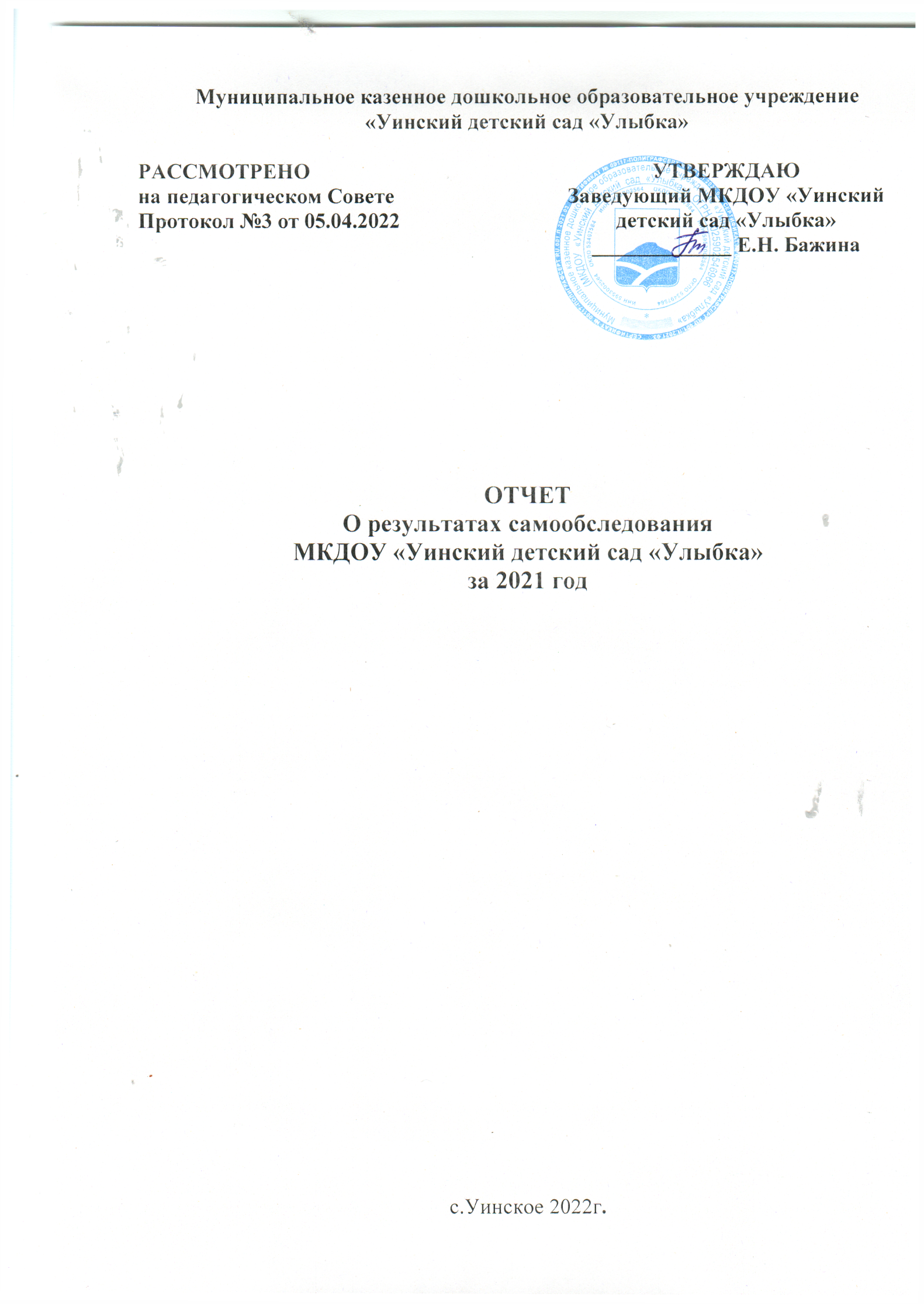 СодержаниеВведениеАналитическая частьОбщая характеристика ДОУОценка образовательной деятельностиСистема управления учреждениемОценка содержания и качество подготовки воспитанниковОрганизация учебного процессаКачество кадрового учебно-методического обеспеченияОценка учебно – методического, информационного обеспеченияОценка материально-технической базыФункционирование внутренней системы оценки качества образованияИнформационная часть о показателях деятельности ДОУ, подлежащих обследованиюПоказатели деятельности МКДОУ «Уинский детский сад «Улыбка»Отчет   о   результатах   самообследования   МКДОУ «Уинский детский сад «Улыбка» составлен в соответствии с п.2 статьи 29 Закона РФ «Об образовании в Российской Федерации» № 273 от 29.12.2012 года и имеет своей целью обеспечение доступности и открытости информации о деятельности   образовательной организации.Самообследование   в   муниципальном   казенном   дошкольном   образовательном учреждении «Уинский детский сад «Улыбка» (далее – МКДОУ) проводилось в соответствии с требованиями законодательства Российской Федерации:ст. 28, 29, 30 Федерального Закона «Об образовании в Российской Федерации»,приказом   Министерства   образования   и   науки   РФ   от   27.06.2013   №   462 «Об утверждении порядка проведения самообследования образовательной организацией» (с изменениями и дополнениями от 14.12.2017 г. № 1218);приказом Минобрнауки от 10.12.2013 г. № 1324 «Об утверждении показателей деятельности образовательной организации, подлежащей самообследованию», приказом заведующего МКДОУ Детский сад «Улыбка» от 01. 03.2022 г.  №04 «О проведении самообследования». Настоящий   отчет   составлен   на   основе   оценки   образовательной   деятельности, системы управления, содержания и качества подготовки воспитанников, организации образовательного   процесса, качества   кадрового, методического, информационного обеспечения, материально- технической базы, функционирования внутренней системы оценки качества образования, анализа показателей деятельности и размещен на сайте МКДОУ «Уинский детский сад «Улыбка» (далее – образовательная организация).  I. АНАЛИТИЧЕСКАЯ ЧАСТЬ.1.1.Общая характеристика ДОУ1.2. Оценка образовательной деятельности.Основной целью деятельности МКДОУ является осуществление образовательной деятельности по образовательной программе дошкольного образования, осуществление присмотра и ухода.Основным видом деятельности является реализация основной образовательной программы дошкольного образования, присмотра и ухода за детьми, а также адаптированной образовательной программы дошкольного образования для детей с ограниченными возможностями здоровья. МКДОУ «Уинский детский сад «Улыбка» в 2021 году функционировал в штатном режиме в соответствии с муниципальным заданием районного управления образованием Уинского муниципального округа Пермского края и годовым планом работы образовательной организации.Образовательный процесс в МКДОУ выстроен на основе нормативных документов, оценки состояния здоровья детей, системы психолого-педагогических принципов, отражающих представление о самоценности дошкольного детства.Образовательная организация функционирует в режиме полного дня – 10,5 часов пребывания, с 07.45 до 18.15 часов, с понедельника по пятницу, выходные дни - суббота и воскресенье, а также праздничные дни, установленные законодательством Российской Федерации.Режим дня в образовательной организации организовывался на основе федерального государственного стандарта дошкольного образования, числовых показателей, санитарно-эпидемиологические требования к организациям воспитания и обучения, отдыха и оздоровления детей и молодежи 2.4.3648 – 20 от 28.09.2018 действующие с 01.01.2021г. г.Основная образовательная программа   дошкольного   образования   МКДОУ разработана в соответствие с ФГОС ДО. С учетом комплексной основной образовательной программы дошкольного образования «От рождения до школы» (Под редакцией Н.Е. Вераксы, М.Н. Васильевой, Т.С. Комаровой);В ДОУ реализуются парциальные образовательные программыФизическое развитие «Мир физической культуры и здоровья» Т.Э. Токаева;Познавательное развитие «Юный эколог» С.Н. Николаева;Социально-коммуникативное «Основы безопасности детей дошкольного возраста» Н.Н. Авдеева, О.Д Князева, Р.Б. Стеркина;Художественно-эстетическое «Ритмическая мозаика» программа по ритмической пластике А.И. Буренина, «Музыкальные шедевры программа по музыкальному восприятию О.П. Радынова, Программа обучения и воспитания детей с фонетико-фонематическим недоразвитием речи (старшие и подготовительные группы) Т.Б. Филичива, Г.В. ЧиркинаВ 2021году образовательная деятельность была реализована в соответствии с годовым планом. Реализуем региональную    парциальную программу дополнительного образования «Живые узелки» по духовно-нравственному воспитанию детей старшего дошкольного возраста. Кроме того, вариативная часть основной образовательной программы (далее - ООП) строится с учетом регионального компонента.В   основе   содержания   адаптированной   образовательной   программы лежит основная образовательная программа дошкольного образования, разработанная с учетом особенностей его психофизического развития, индивидуальных возможностей, обеспечивающая коррекцию нарушений развития и его социальную адаптацию.Образовательная деятельность ведётся на русском языке, в очной форме, уровень образования – дошкольное образование.  Вывод: МКДОУ «Уинский детский сад «Улыбка» зарегистрирован и функционирует в соответствии с нормативными документами в сфере образования Российской Федерации. Образовательная деятельность в ДОУ организована в соответствии с Законом об образовании РФ и ФГОС ДО.1.3.Система управления учреждениемУправление образовательной организацией осуществляется в соответствии с действующим законодательством Российской Федерации, с учетом особенностей, установленных Федеральным Законом от 29.12.2013 г. № 273-ФЗ «Об образовании в Российской Федерации» и Уставом МКДОУ на основе принципов единоначалия и коллегиальности.Учредителем МКДОУ «Уинский детский сад «Улыбка» является управление образования Администрации Уинского муниципального округа Пермского края.Коллегиальными органами управления МКДОУ являются Общее собрание работников и Педагогический Совет.  Организационно – управленческая деятельность МКДОУ направлена на развитие педагогического процесса, создание комфортных условий для воспитанников и работников, оптимальный   подбор и расстановку кадров, создание системы   образовательных, развивающих   и организационных мероприятий.  Стратегическое управление осуществляет руководитель детского сада – заведующий, совместно с коллегиальными органами управления, что позволяет обеспечить гласность и открытость в работе детского сада. В детском саду соблюдаются социальные гарантии участников воспитательно-образовательного процесса. Реализуется возможность участия в управлении всех участников образовательных отношений. В МКДОУ введена система выплат стимулирующего характера работникам, разработан пакет документов, регламентирующих деятельность: Устав, локальные акты, договоры с родителями (законными представителями) на осуществление образовательной деятельности, педагогами, обслуживающим персоналом, должностные инструкции. Имеющаяся структура системы управления соответствует Уставу   и функциональным задачам учреждения.   В МКДОУ используются эффективные формы контроля, различные виды мониторинга, методический, педагогический, психолого-педагогический, контроль состояния здоровья воспитанников, социологические исследования семей).                      Эффективным управленческим ресурсом является сайт учреждения.Вывод: Структура и механизм управления ведется в соответствие с существующей нормативно-правовой базой, со структурой управления и имеет положительную динамику результативности управления. Демократизация системы управления способствует развитию инициативы всех участников образовательного процесса (педагогов, родителей (законных представителей), детей).1.4. Оценка содержания и качество подготовки воспитанников.      (Результаты освоения основной образовательной программы дошкольного образования)Содержание образовательного процесса определяется основной образовательной программой   дошкольного   образования, адаптированной   образовательной программой   для   детей   с   задержкой   психического   развития.Разработан диагностический инструментарий для мониторинга динамики развития воспитанников   от   1,5   до   7   лет   в   соответствии   с   ФГОС   ДО   и   основной образовательной программой дошкольного образования МКДОУ.Педагогическая диагностика осуществляется во всех возрастных группах в форме регулярных наблюдений педагога за детьми в повседневной жизни (организованной деятельности   в   режимные   моменты, самостоятельной   деятельности   воспитанников, свободной   продуктивной, двигательной   и   спонтанной   игровой   деятельности воспитанников) и в процессе непосредственно-организованной деятельности с ними на протяжении всего календарного года.Выявленные   показатели   развития   ребенка     фиксируются   в   картах индивидуального развития воспитанников два раза в год: май, сентябрь. На основании результатов диагностики проектируется индивидуальная работа (индивидуальный образовательный маршрут) по образовательным областям для детей, испытывающих трудности в образовательном процессе и воспитанников с опережающим уровнем развития. Оценка индивидуального развития ребенка обеспечивает эффективность реализации основной   образовательной   программы   дошкольного   образования   по   отношению   к каждому воспитаннику и позволяет судить о качестве образования в МКДОУ.  Наблюдается динамика физического развития воспитанников за счет:Естественного прироста физических возможностей организма;Предоставления   дополнительных   образовательных   услуг   по   направлениям ( техническое, социально-коммуникативное, речевое, художественно-эстетическое)         В речевом развитии наблюдается незначительное снижение уровня развития, которое обусловлено:увеличением контингента воспитанников раннего дошкольного возраста в т.ч. двуязычных семей;тенденцией ежегодного увеличения детей, поступающих в ДОУ с проблемами речевого развития.В целях улучшения образовательной ситуации в 2021 году составлен план работы по речевому развитию воспитанников, включающий совместные занятия с родителями. В познавательном развитии   наблюдается положительная динамика за счет пополнения РППС. В художественно-эстетическом развитии наблюдалась высокая активность всех участников образовательной деятельности за счет успешного участия в районных и краевых мероприятиях.В целях повышения качества образования воспитанников с ОВЗ в 2021 году   1 педагог прошел обучение на курсах повышения квалификации по организации работы с детьми с ОВЗ, три педагога прошли обучение навыкам самообслуживания детей с ТМНР. два воспитателя прошли курсы повышения квалификации по использованию IT – технологий в деятельности воспитателя в речевом развитии дошкольников ФГОС ДО, так же прошли курсы повышения квалификации по одному педагогу по темам: «Развитие познавательных и творческих способностей детей дошкольного возраста», « Основные направления личности ребенка в условиях реализации ФГОС ДО», «Современные технологии и практики в образовательном пространстве ДОУ», «Методы и приемы  проведения развивающих занятий с детьми раннего возраста».Вывод: организация образовательного процесса в ДОУ осуществляется в соответствии с годовым планированием, с основной общеобразовательной программой дошкольного образования на основе ФГОС ДО и Адаптированной основной образовательной программой для детей с ЗПР и отдельно на каждого ребенка Адаптированной образовательной программой дошкольного образования для детей с ЗПР». Количество и продолжительность образовательной деятельности устанавливаются в соответствии с санитарно-гигиеническими нормами и требованиями. Целесообразное использование педагогических технологий   позволило повысить уровень освоения детьми образовательной программы ДОУ.Результаты образовательной деятельности за учебный годВ течение учебного года педагоги ДОУ осуществляли анализ выполнения программы по всем направлениям во всех возрастных группах. В сентябре и в мае был проведен мониторинг развития детей по образовательным областям.  В процессе мониторинга исследовали физические, интеллектуальные, личностные качества ребенка путем наблюдений за ребенком, бесед, игр, экспертных оценок и др. По окончании мониторинга заполнили таблицы, подсчитали баллы и процентное соотношение, сформулировали выводы, предоставили аналитические справки. Анализ материалов мониторинга, предоставленных педагогами ДОУ, позволяет выстроить следующий рейтинговый порядок.Познавательное развитиеВысокие результаты по направлению познавательное развитие имеют 21,2% - 49 воспитанников;Средний уровень развития имеют 58,6 % - 136 воспитанников;Низкий уровень развития имеют 20,2% - 47 воспитанников;Художественно – эстетическое развитиеХудожественно- эстетическое развитие:Высокий уровень развития имеют 25,4% - 59 воспитанников;Средний уровень развития имеют 53,8% - 125 воспитанников;Низкий уровень развития имеют 20,8%- 48 воспитанников;Социально – коммуникативноеСоциально – коммуникативное развитие:Высокий уровень развития имеют 24,2% - 57 воспитанников;Средний уровень развития имеют 57,9% - 134 воспитанника;Низкий уровень развития имеют 17,9% - 41 воспитанник;Речевое развитие		Речевое развитие:Высокий уровень развития имеют 27,2% - 63 воспитанника;Средний уровень развития имеют 48,3% - 112 воспитанников;Низкий уровень развития имеют 24,5% - 57 воспитанников;Физическое развитиеФизическое развитие:Высокий уровень развития имеют 25% - 58 воспитанников;Средний уровень развития имеют 63% - 148 воспитанников;Низкий уровень развития имеют 11,2% - 26 воспитанников;Причинами низкого уровня являются пропуски воспитанниками по болезни и семейным обстоятельствам, осложнения хронических заболеваний. В целом, результаты говорят об эффективности коррекционно-развивающего воздействия и воспитательной работы в ДОУ. 1.5. Организация учебного процесса.В 2021 году    среднегодовая численность воспитанников с 1,5 лет до 7 лет составила 287 детей.В МКДОУ функционируют группы общеразвивающей и комбинированной направленности. Всего в МКДОУ функционировало 12 групп, из них: 11 групп общеразвивающей направленности и 1 группа комбинированной направленностиВ 2021 году уменьшился контингент воспитанников. В 2021 году в ДОУ 2 воспитанника ОВЗ посещают комбинированную группу. В МКДОУ функционирует в режиме 5 дневной рабочей недели. Образовательный процесс осуществляется по двум режимам - с учетом теплого и холодного периода года. Созданы условия для разностороннего развития детей с 1,5 до 7 лет. Детский сад оснащен оборудованием для разнообразных видов детской деятельности в помещении и на участках с учетом финансовых возможностей дошкольного учреждения. Содержание программы представлено по пяти образовательным областям, заданным ФГОС ДО: социально-коммуникативное, познавательное, речевое, художественно-эстетическое и физическое развитие. Образовательный процесс строится на адекватных возрасту формах работы с детьми, при этом основной формой и ведущим видом деятельности является игра. Образовательная деятельность с детьми строится с учётом индивидуальных особенностей детей и их способностей. Выявление и развитие способностей воспитанников осуществляется в любых формах образовательного процесса.При организации образовательного процесса учитываются национально-культурные, климатические условия. В работе с детьми педагоги используют образовательные технологии деятельностного подхода: развивающего обучения, проблемного обучения, проектную деятельность. Общий объем обязательной части программы составляет не менее 80% времени и рассчитан в соответствии с возрастом воспитанников, основными направлениями их развития, спецификой дошкольного образования и включает время, отведенное на: образовательную деятельность, осуществляемую в процессе организации различных видов детской деятельности; образовательную деятельность, осуществляемую в ходе режимных моментов;  самостоятельную деятельность;  взаимодействие с семьями детей. Образовательная деятельность организуется на основе комплексно-тематического планирования.Режим деятельности ДОУ является гибким и строится в зависимости от социального заказа родителей, наличия специалистов, педагогов, медицинского работника. Дополнительное образование детей дошкольного возраста является одним из актуальных направлений развития ДОУ. В 2021 учебном году МКДОУ с учетом запросов родителей увеличился спектр образовательных услуг за счет внедрения новых форм образования - краткосрочные образовательные практики для детей разных возрастных групп и творческие студии:Дополнительное образование охватывает все образовательные области, однако преобладает художественно-эстетическое развитие:В 2021 году перед педагогическим коллективом стояла задача по разработке и реализации   парциальных программ в реализации вариативной части «Живые узелки» по духовно-нравственному воспитанию и экономическое воспитание дошкольников (формирование предпосылок финансовой грамотности), а также в рамках приоритетного направления - техническое конструирование.В МКДОУ организована профилактическая и коррекционно - развивающая помощь детям, в том числе, детям с ограниченными возможностями здоровья.Координацию деятельности педагогических работников в данном направлении осуществляет психолого-педагогический консилиум МКДОУ (далее - ППк). В 2021 году было проведено 5 заседаний консилиума. На   заседаниях   консилиума   решались   проблемы   адаптации   воспитанников, анализировался   уровень   и   динамика   психического   и   физического   здоровья   детей, эффективность   применяемых   форм   и   методов   коррекционного   воздействия, форм   и методов взаимодействия с семьями воспитанников, в том числе по профилактике детского и семейного неблагополучия, а также продолжительность этапов сопровождения. В   рамках работы логопедического пункта воспитанники получают помощь учителя-логопеда. Это дети, имеющие речевые нарушения. Взаимодействие с родителями коллектив МКДОУ выстраивает на основе принципа сотрудничества: Взаимоотношения   между   детским   садом   и   родителями (законными представителями) регулируются договором, включающим в себя взаимные права, обязанности   и   ответственность   сторон, возникающие   в   процессе   обучения, воспитания, присмотра и ухода. Взаимоотношения   участников   образовательного   процесса   строятся   на   основе сотрудничества, уважения личности, приоритета общечеловеческих ценностей.Анализ   социального   состава   родителей   воспитанников   свидетельствует   о достаточно высоком образовательном уровне родителей, потребности в специальных знаниях, желании помочь и участвовать в организации и проведении образовательно-воспитательного процесса.Система работы с родителями воспитанников включает:изучение контингента родителей (возраст, образование, профессия); педагогическое   просвещение   родителей (дифференцирование   в   соответствии   с образовательными   запросами, уровнем   психолого-педагогической   культуры) через родительские собрания, индивидуальные и групповые консультации;информирование   родителей   о   состоянии   и   перспективах   работы   ДОУ   в   целом, отдельных групп через родительские собрания, родительские конференции;включение   родителей   в     образовательный   процесс (через   Дни   открытых   дверей, привлечение   педагогов-специалистов   к   проведению   отдельных   занятий, участие   в совместной детско-родительской проектной деятельности);вовлечение   родителей   в   процесс   руководства   ДОУ   через       участие   в   работе Родительского комитетаизучение запросов родителей;общение с родителями на сайте ДОУ и в интернет сообществах. На 2021 год перед коллективом поставлены задачи:продолжать развивать способы   и   формы   подачи   информации     за   счет   мультимедийных продуктов.увеличить количество   родителей в участии в образовательном процессе.При организации летней оздоровительной компании были исключены все виды детской деятельности с повышенной интеллектуальной нагрузкой. Все виды деятельности по возможности организовывались на улице. В связи с этим увеличилось время пребывания детей на открытом воздухе. Проводились профилактические закаливающие процедуры, проводились наблюдения в природе, праздники, развлечения и экскурсии.Очень важно привлекать к процессу воспитания детей дополнительные образовательные ресурсы. Одним из таких ресурсов является социальное партнерство:Внутри педагогического коллектива МКДОУ - это родители и специалисты;На втором уровне - это партнерство с учреждениями культуры: детской библиотекой, краеведческим музеем, учреждениями ГИБДД и МЧС. Социальное партнерство сплотило разные социальные и профессиональные группы, имеющие собственные интересы в сфере образования, вокруг единой цели всестороннего и полного развития личности ребенка. Грамотно организованное и продуманное взаимодействие дошкольного образовательного учреждения с социальными партнерами даёт положительные результаты. Создаются условия для: - расширения кругозора дошкольников; - формирования навыков общения; - снижения порога тревожности. - у родителей появляется возможность больше общаться со своими детьми и проявлять свои творческие и исполнительские возможности; - библиотека приобретает новых читателей;  Такое сотрудничество содействует росту профессионального мастерства педагогов, а также поднимает статус нашего детского сада.Вывод: Учебный процесс в МКДОУ организован в соответствии с требованиями, предъявляемыми законодательством к дошкольному образованию и направлен на сохранение и укрепление здоровья воспитанников, предоставление равных возможностей для полноценного развития каждого ребёнка. В связи со сложившимися обстоятельствами в 2021 учебном году, чтобы помочь родителям организовать привычные для детей условия и режим специалисты детского сада и воспитатели проводили консультации, оказывали методическую помощь.1.6. Качество кадрового, учебно-методического обеспечения.В дошкольном учреждении с детьми работают педагоги и специалисты. В настоящее время в МКДОУ сформирован профессионально грамотный и творческий коллектив, состоящий из административного персонала и 24 педагогов, в том числе: 1 старших воспитатель, 1 воспитателей, 1 учитель-логопед, 1 педагог-психолог, 3 музыкальных руководителя, 1 инструктор по физической культуре. В состав педагогических работников входят:По сравнению с 2020 годом наблюдается увеличение количества педагогов, аттестованных на высшую категорию, в связи с этим уменьшилось количество педагогических работников, аттестованных на первую категорию в связи с тем, что 1 педагог аттестовался на высшую категорию, СЗД 6 педагогов) и не имеющих квалификационной категории (6 педагогов). Это объясняется приходом новых специалистов, и выходом из декретного отпускастаж педагогической деятельности, которых менее 2 лет. В 2022 учебном году планирует аттестацию на первую категорию два педагогаРаспределение педагогического персонала по возрасту                                                            Распределение по стажу работыРаспределение педагогического персонала по уровню образованияВ 2021 учебном году педагогический состав МКДОУ пополнился молодым специалистом и педагогом, имеющим стаж работы от 0 до 3 лет (1 человек).Ежегодно, в соответствии с утвержденным графиком, педагоги ДОУ проходят обучение на   курсах   повышения   квалификации, которые   в   полном   объеме   удовлетворяют образовательные потребности педагогов. В 2021 учебном году прошли курсы повышения квалификации 12 педагогов. два воспитателя прошли курсы повышения квалификации по использованию IT – технологий в деятельности воспитателя в речевом развитии дошкольников ФГОС ДО 36 ч., так же прошли курсы повышения квалификации по одному педагогу по темам: «Развитие познавательных и творческих способностей детей дошкольного возраста» 40 ч., « Основные направления личности ребенка в условиях реализации ФГОС ДО» 24ч., «Современные технологии и практики в образовательном пространстве ДОУ» 24ч., «Методы и приемы  проведения развивающих занятий с детьми раннего возраста» 72 ч. «Конструирование развивающей предметно-пространственной среды в условиях реализации ФГОС ДО» 72ч., «Обучение навыкам самообслуживания  детей с ТМНР» 24ч.+В   2021 учебном   году прослеживался   средний уровень   участия   и результативности в конкурсном движении.  В 2021 году годовым планом работы МКДОУ предусмотрено участие педагогов в творческих   конкурсах, конкурсах   профессионального   мастерства, в   реализации инновационных   образовательных     проектов, распространение   педагогического   опыта через использование Интернет-ресурсов.Вывод: Таким образом, детский сад укомплектован кадрами полностью. Педагоги повышают свой профессиональный уровень, участвуют в работе методических объединений, на методических часах знакомятся с опытом работы своих коллег, также каждый педагог ДОУ занимается саморазвитием накапливает опыт работы по теме самообразования. Все это в комплексе дает результат в организации педагогической деятельности и улучшение качества образования и воспитания дошкольников. 1.7.  Оценка учебно-методического,  информационного обеспечения. Учебно-методическое обеспечение включает работу по оснащению образовательной деятельности передовыми методиками, учебно-методическими комплексами, методическими средствами, способствующими более эффективной реализации программно-методической, научно-экспериментальной, воспитательной деятельности педагогических работников.МКДОУ Уинский детский сад «Улыбка» находится в 2 корпусах.  В детском саду созданы комфортные и безопасные условия пребывания детей и сотрудников, соответствующие современным требованиям.Территория всех корпусов имеет по периметру металлическое ограждение.Все необходимые помещения МКДОУ для осуществления образовательной деятельности соответствуют санитарно-гигиеническим требованиям СП 2.4.3648 - 20, и правилам пожарной безопасности. В ДОУ организован и оборудован кабинет Службы ранней помощи в корпусе №2 по адресу улица Ленина 21 для детей в возрасте с 1,5 до 4 лет, с проблемами в развитии или риском их возникновения, для детей посещающих, так и не посещающих дошкольные образовательные организации; и для детей, посещающих детские сады, в которых нет специалистов.            В учреждении создана развивающая предметно-пространственная среда, как одно   из   оптимальных   условий   для   эффективного   решения   воспитательно-образовательных задач при работе с детьми дошкольного возраста:в соответствии с   возрастными и индивидуальными особенностями, склонностями и способностями воспитанников.с ориентиром на творческий потенциал каждого ребенка.Организованная   в   ДОУ   РППС   соответствует   требованиям   ФГОС   ДО, обладает свойствами   открытой   системы   и   выполняет   образовательную, развивающую, воспитывающую, стимулирующую функции.При организации педагогического процесса активно используются учебно-игровые методы   и   приемы, способствующие   развитию   и   формированию   познавательных интересов дошкольника.Пространство     групп   организовано   в   виде   разграниченных   центров, оснащенных достаточным   количеством   развивающих материалов: книги, игрушки, материалы для развития творческих возможностей, дидактические игры, материалы для самостоятельной познавательно - исследовательской   деятельности.   Работа по совершенствованию    развивающей среды в учреждении проводится в соответствии с календарно тематическими планами педагогов во всех возрастных группах.Прогулочные участки, спортплощадка оснащены малыми формами, песочницами. Теневые навесы соответствуют санитарным требованиям СП 2.4. 3648 – 20. На территориях корпусов ДОУ разбиты газоны и цветники.В ДОУ созданы условия, способствующие освоению детьми основных видов движений, техники   их   выполнения: оснащены   необходимым   оборудованием   и инвентарем музыкально-физкультурные залы, в каждой возрастной группе созданы центры детских видов деятельности.В учреждении имеется современная художественная и методическая литература, репродукциями картин, демонстрационные материалы и плакатыВ Детском саду библиотека является составной частью методической службы. Библиотечный фонд располагается в методическом кабинете, кабинетах специалистов, группах детского сада. Библиотечный фонд представлен методической литературой по всем образовательным областям основной общеобразовательной программы, детской художественной литературой, а также другими информационными ресурсами на различных электронных носителях. В каждой возрастной группе имеется банк необходимых учебно-методических пособий, рекомендованных для планирования воспитательно-образовательной работы в соответствии с обязательной частью ООП. В 2021 году − комплексы для оформления родительских уголков; - наглядно- дидактические комплекты сюжетно ролевых игр, приобрели новые конструкторы- приобрели уличное развивающее, игровое оборудование музыкальную площадку, детскую метеоплощадку.Оборудование и оснащение методического кабинета достаточно для реализации образовательных программ. В методическом кабинете созданы условия для возможности организации подготовки к занятиям для образовательной деятельности педагогов. Однако кабинет недостаточно оснащен техническим и компьютерным оборудованием.  В ДОУ учебно-методическое и информационное обеспечение достаточное для организации образовательной деятельности и эффективной реализации образовательных программ. Раздел 1. 8. Оценка материально-технической базы В Детском саду сформирована материально-техническая база для реализации образовательных программ, жизнеобеспечения и развития детей. В Детском саду оборудованы помещения: − групповые помещения – 12; − кабинет заведующего – 1; − методический кабинет – 1; − музыкальный зал – 2; − пищеблок – 1; − прачечная – 1; − медицинский кабинет – 2; - кабинет учителя-логопеда -1;-кабинет конструирования-1;-кабинет песочной терапии-1;- кабинет психолога -1;- спортивный зал -1При создании предметно-развивающей среды воспитатели учитывают возрастные, индивидуальные особенности детей своей группы. Оборудованы групповые комнаты, включающие игровую, познавательную, обеденную зоны. В 2021году в ДОУ провели косметический ремонт здания корпуса №2 по адресу Ленина 21, частичная замена облицовочной плитки в туалетные и моечные группы. Построили новые малые архитектурные формы и игровое оборудование на участке. Материально-техническое состояние ДОУ и территории соответствует действующим санитарно-эпидемиологическим требованиям к устройству, содержанию и организации режима работы в дошкольных организациях, правилам пожарной безопасности, требованиям охраны трудаВывод: учебно-методическое, обеспечение в ДОУ соответствует требованиям реализуемой образовательной программы, обеспечивает образовательную деятельность, присмотр и уход. В ДОУ созданы условия, обеспечивающие повышение мотивации участников образовательного процесса на личностное саморазвитие, самореализацию, самостоятельную творческую деятельность. Педагоги имеют возможность пользоваться как фондом учебно-методической литературы, так и электронно-образовательными ресурсами. Методическое обеспечение способствует развитию творческого потенциала педагогов, качественному росту профессионального мастерства и успехам в конкурсном движении. Важным фактором, благоприятно влияющим на качество образования, распространение современных технологий и методов воспитания, является состояние материально технической базы. Оборудование всех помещений МКДОУ, где находятся воспитанники, соответствует ФГОС ДО, санитарно-эпидемиологическим правилам и нормам, и индивидуальным особенностям детей.  1.9. Функционирование     внутренней     системы   оценки   качества образования.Руководствуясь требованиями Федерального закона от 29.12.2012 №273-ФЗ «Об образовании в Российской Федерации», статья 28, пункт 3, подпункта 13, постановления Правительства   РФ   № 662   от   05.08.2013г.   «Об   осуществлении   мониторинга   системы образования» в   учреждении   создана   и   осуществляется   внутренняя   система   оценки качества образования.  В рамках функционирования внутренней системы оценки качества образования в МКДОУ осуществляется контроль качества образования по следующим направлениям: качество образованияусловия функционирования и развития эффективность функционирования.  Результаты   внутреннего   мониторинга   способствуют   принятию   обоснованных   и своевременных   управленческих   решений, направленных   на   повышение   качества образовательного процесса и образовательного результата. С целью реализации системы оценки качества образования используются источники:Статистика    оказания образовательных услуг.  Мониторинговые исследования.Отчеты педагогов   и воспитателей дошкольной организации.Результаты   контроля в соответствии с     планом работы.Реализация   внутренней системы   оценки качества образования осуществляется на основе «Положения о внутренней системе оценки качества образования в МКДОУ «Уинский детский сад «Улыбка».Контрольную деятельность осуществляет заведующий, старший воспитатель, заместитель   заведующего     по   АХЧ, медицинские   работники (по согласованию), и     иные     работники, назначенные     приказом заведующего.Неотъемлемой   составляющей   системы   оценки   качества   является удовлетворенность родителей (потребителей услуги) качеством предоставляемых услуг. В системе внутренней оценки качества были выделены следующие показатели:                                                                                                            (по 5-ти бальной шкале)Представленные данные получены в результате прямого анкетирования 80% родителей.  Вывод: Система внутренней оценки качества образования функционирует в соответствии с требованиями действующего законодательства. Таким образом, на основе самообследования деятельности ДОУ, представленной в аналитической части отчёта, можно сделать вывод, что в ДОУ созданы условия для благоприятного психологического, эмоционального развития детей. Результаты мониторинга показывают успешное освоение детьми основной общеобразовательной программы   и соответствующее возрасту формирование личностных качеств выпускников. Наиболее успешными видами деятельности детского сада являются:  Приведение нормативно-правовой базы в соответствие действующему законодательству РФ;  Сложившийся стабильный коллектив;  Сформированность предметно-развивающей среды в группах в соответствии с ФГОС дошкольного образования;  Активное участие детей и сотрудников в мероприятиях краевых и районных мероприятиях;  Стабильно положительные результаты освоения детьми основной общеобразовательной программы дошкольного образования. Таким образом, наше учреждение находится на стабильном уровне функционирования. Задачи 2021 года выполнены. Работу коллектива детского сада можно считать удовлетворительной. Анализ деятельности за 2021 год показал следующие показатели: В 2021 году сохранилось количество групп.При сохранении численности педагогических работников увеличилась доля молодых педагогов, поступивших работать в учреждение.Незначительно повысилась доля педагогов, аттестованных на высшую категорию, но аттестованных педагогов на первую категорию осталось на прежнем уровне.  100% педагогов прошли курсовую подготовку.МКДОУ «Уинский детский сад «Улыбка» полностью укомплектован педагогическими кадрами.Основными направлениями деятельности в 2022году станут:Совершенствовать условия для сохранения и укрепления здоровья воспитанников, формировать у детей представления о здоровом образе жизни и основах безопасности жизнедеятельности.Совершенствовать профессиональное мастерство педагогических кадров, ориентированных на применение современных образовательных технологий с целью совершенствования образовательной работы по речевому развитию дошкольников.  Внедрять разнообразные формы сотрудничества, способствующие развитию конструктивного взаимодействия педагогов и родителей с детьми, обеспечивающие целостное развитие личности.II. Информационная часть о показателях деятельности ДОУ, подлежащих самообследованиюРезультаты самообследования деятельности ДОУ позволяют сделать вывод о том, что в ДОУ созданы условия для реализации ООП ДО, однако они требуют дополнительного оснащения и обеспечения.  Для дальнейшего совершенствования педагогического процесса основной целью считать следующее: Цель: Проектирование образовательного пространства ДОУ, повышение уровня профессиональной компетентности педагогов, их мотивации на самосовершенствование в условиях работы по ФГОС ДО. Задачи:Для успешной деятельности в условиях модернизации образования МКДОУ должно реализовать следующие направления развития:совершенствовать материально-техническую базу учреждения;продолжить повышать уровень профессиональных знаний и умений педагогов соответствии с ФГОС ДО;усилить работу по сохранению и укреплению здоровья участников воспитательно-образовательного процесса, продолжить внедрение здоровьесберегающих технологий;формировать систему эффективного взаимодействия с семьями воспитанников;глубже внедрять в работу новые информационные технологии (ИКТ).2.1 Показатели деятельности МКДОУ «Уинский детский сад «Улыбка»Полное наименование ДОУМуниципальное казенное дошкольное образовательноеУчреждение «Уинский детский сад «Улыбка»Краткое наименование ДОУМКДОУ «Уинский детский сад «Улыбка»Тип, вид, организационно-правовой статусПо типу реализации основных образовательных программ дошкольного образованияДошкольная образовательная организация, по организационно-правовой форме   муниципальное казенное учреждениеЮридический адрес 617520, Пермский край, Уинский муниципальный округ, ул. 30 лет Победы, дом 2Фактический адрес (включая адреса корпусов)617520, Пермский край, Уинский муниципальный округ, ул. 30 лет Победы, дом 2 (корпус 1) 617520, Пермский край, Уинский муниципальный округ, ул. Ленина, дом 21 (корпус 2)Телефон\факс  834259 (2-44-50)  Сайт/е-mail Сайт: https:uinskds.ru/e-mail: mdou_uinsk@mail.ru  Имеющиеся лицензии на образовательную деятельность (действующие), серия. номер, дата выдачиЛицензия на осуществление образовательной деятельности по образовательным программам дошкольного образования, №6055 от 23 апреля 2018 года (бессрочная)Режим работы Учреждения: Детский сад работает пять дней в неделю с 7.45 – 18.15, выходными являются суббота, воскресенье и праздничные дни, в предпраздничные дни детский сад работает с 7.45 – 17.15Ф.И.О руководителя учрежденияБажина Екатерина Николаевна№ п/пВозрастная категорияНазвание практикиНаправление практикиРуководитель1.Старший дошкольный возраст«Веселые узелки»Художественно-эстетическоеПахомова Н.П.2.Старший дошкольный возраст«Юные мультипликаторы»Познавательное развитиеВиноградова А.С.3.Старший дошкольный возраст«Веселый светофорик»Социально-коммуникативноеПахомова Н.И.4.Старший дошкольный возраст«Народная кукла»Художественно-эстетическоеНаумова М.В.5. старший дошкольный возраст «Веселые ложкари»Художественно-эстетическоеЛопатина В.А.6. Ранний возрастУмные пальчикиРечевое направлениеМашкина И.В.7.Старший дошкольный возрастРобототехника «Будущие инженеры»Познавательное развитие Технической направленностиКрасноборова Ю.Н.8Старший дошкольный возрастЛего-конструирование «Игростроители»Познавательное развитие Технической направленностиСоловьева М.Ф.9Старший дошкольныйвозрастГрамотейкаРечевое направлениеШляпникова Р.А.НаправлениеКоличествоХудожественно-эстетическое развитие3Познавательное развитие3Речевое развитие2Социально-коммуникативное развитие1ГодОбследовано воспитанниковОхвачено логопедическойпомощьюВыпущено   с положительнойдинамикой20201376635202110672372019 год2020 год2021 годСтарший воспитатель111Воспитатели181818Учитель-логопед111Педагог-психолог01(совм.)1(совм.)Музыкальный руководитель333Инструктор по физической культуре111Категория2020год2021 годВысшая   квалификационная    категория45Первая     квалификационная    категория98ГодДо 30 лет31-55 летСвыше 55 лет2020516320213174ГодДо 5 летОт 5 до 20 лет и более2020	5192021618ГодОбщее количествоПедагогическихработниковВысшее образованиеВысшее педагогическоеобразованиеСреднее профессиональное	образование педагогическое 202124141310№ФИО педагогауровеньНазвание конкурсаРезультат1Соловьева Марина ФидаиловнаКраевой18.08.2021гВедение образовательной деятельности с платформой LEGO EDUKATIONСертификат участника  2Пахомова Наталья ПавловнаКраевой 2021г. ГАУДПО «Институт развития образования Пермского края»Краевой конкурс методических материалов педагогов и специалистов ДОУ, работающих с детьми раннего возраста, «МалышОК»Сертификат участника3Соловьева Марина ФидаиловнаКраевой «Информационные системы в образовании»14.10.2021г.Практический семинар «Эффективная подготовка команд к конструкторским соревнованиям FLL Discover сезона 2021-2022Сертификат4.Виноградова А.С.Макарова М.И.Министерство образования и науки ПК управление образования администрации Лысвенского городского округа МАДОУ «Центр развития ребенка – детский сад №21 30 10.2021г.Представление практического опыта по теме «Ребенок с пеленок» Дидактическое пособие. 2021г.Сертификат участника краевого фестиваля «КАРАПУЗ – ФЕСТ»5.Виноградова А.С.Красноборова Ю.Н.Соловьева М.Ф.Пахомова Н.П.Макарова М.И.Наумова М.В.Лопатина В.А.Министерство образования и науки ПКНоябрь 2021г.краевой семинар по духовно- нравственному воспитанию детей дошкольного возраста «Легенды и были земли Уинской» в рамках реализации региональной программы «Живые узелки» на базе МКДОУ «Уинский детский сад «Улыбка»сертификаты6.Пахомова Н.И.Паршакова Н.В.Хаюмова А.В.Хасанова Э.М.Соловьева М.Ф. воспитанница группы (олимпиада)ВсероссийскийНоябрь 2021Всероссийский Урок и олимпиада «Эколята молодые защитники природы»сертификаты7Пахомова Н.И.Всероссийскийконкурс для работников образования10.12.2021г.Высшая школа делового администрирования Конкурс «Новогоднее оформление» 2 Место Диплом победителя8.Виноградова А.С. и воспитанник ДОУМуниципальный конкурс «Я автор»сертификат9.Красноборова Ю.Н.Соловьева М.Ф.Министерство образования и науки ПКПрохождение аттестации в качестве судей Всероссийского робототехнического Форума дошкольных образовательных организаций «ИКаРёнок» сезона 2021-2022 года   Сертификат судьиВсероссийского робототехнического Форума дошкольных образовательных организаций «ИКарёнок» сезона 2021-2022 года10Команда воспитанников руководители Красноборова Ю.Н.Соловьева М.Ф.Краевой Детский техномирЛего-тревелсертификат11Команда воспитанников руководитель Соловьева М.Ф.Заочный всероссийский конкурс «ИКаРёнок с пеленок» сезона 2021г.сертификат12Команда воспитанников Руководитель Соловьева М.Ф.Региональный этап «Diskaveri» сезон 2020-2021г.Диплом победителя в номинации «Победа над обстоятельствами»13Пахомова Н.И. Всероссийский конкурс 5 Всероссийский конкурс методических разработок уроков, посвящённых семье и традиционным семейным ценностям 2021г.сертификат14Виноградова А.С.Макарова М.И.  
Хасанова Э.М.Пахомова Н.И. и воспитанники ДОУМеждународный конкурс детского рисунка Общественный «Фонд апостола Андрея Первозванного» ноябрь декабрь 2021г.«Моя семья и новогодняя сказка»15Виноградова А.С. руководитель и воспитанница ДОУ Муниципальный «Окружной онлайн конкурс чтецов «Герои на все времена»16Виноградова А. С. руководитель и воспитанница ДОУМеждународный Викторина для дошкольников «Пословицы и поговорки, крылатые выражения»Диплом первой степени17 Воспитанница ДОУ руководитель Соловьева М.Ф. Межрегиональный экологический конкурс творческих работ «В королевстве снежного барса»Диплом второй степени18Хасанова Э.М.Всероссийский центр проведения и разработки интерактивных мероприятий «Зимы прекрасные мгновенья» в номинации «Зимнее окошко»Диплом 19Виноградова А.С.И воспитанница ДОУ Конкурс к 80- летнему юбилею Краснокамской фабрики декабрь 2021г.«Лучшая новогодняя открытка»Сертификат20Макарова М.И. и воспитанник ДОУКонкурс к 80- летнему юбилею Краснокамской фабрики декабрь 2021г.«Лучшая новогодняя открытка»Сертификат23Показатели степени удовлетворенности качеством услугиКорпус 1Корпус 2Профессионализм и квалификация педагогов44Психологический климат55Качество присмотра и ухода55Качество проведения занятий с детьми55Качество предоставления дополнительных услуг55Материально- техническое обеспечение44Качество питания54Общий балл 4,54,4№ п/пПоказателиЕдиницаизмерения1.Образовательная деятельность1.1Общая численность воспитанников, осваивающих образовательную программу дошкольного образования, в том числе:Человек2871.1.1В режиме полного дня (8-12 часов)Человек 2871.1.2В режиме кратковременного пребыванияЧеловек01.1.3В семейной дошкольной группеЧеловек01.1.4В форме семейного образования с психолого-Педагогическим сопровождением на базе дошкольной образовательной организацииЧеловек01.2Общая численность воспитанников в возрасте до 3 летЧеловек751.3Общая численность воспитанников в возрасте от 3 до 8 летЧеловек2121.4Численность / удельный вес численности воспитанников в общей численности воспитанников, получающих услуги присмотра и уходаЧеловек	278	 / 96,9%1.4.1В режиме полного дня (8-12 часов)Человек278/ 96,9%1.4.2В режиме продленного дня (12-14 часов)Человек0 / 0%1.4.3В режиме круглосуточного пребыванияЧеловек0 / 0%1.5Численность /удельный вес численности воспитанников с ограниченными возможностями здоровья в общей численности воспитанников, получающих услуги:Человек2 / 0,71%1.5.1По коррекции недостатков в физическом и (или)психическом развитииЧеловек0 / 0%1.5.2По освоению образовательной программы дошкольного образованияЧеловек 2871.5.3По присмотру и уходуЧеловек2871.6.Средний показатель пропущенных дней при посещении дошкольной образовательной организации День214171.7Общая численность педагогических работников, в том числе:Человек 241.7.1Численность / удельный вес численности педагогических работников, имеющих высшее образованиеЧеловек14 / 58.3%1.7.2Численность / удельный вес численности педагогических, работников, имеющих высшее образование педагогической направленности (профиля)Человек13 / 54,1%1.7.3Численность / удельный вес численности педагогических работников, имеющих среднее профессиональное образованиеЧеловек10 / 41,6%1.7.4Численность / удельный вес численности педагогических работников, имеющих среднее профессиональное образование педагогической направленности (профиля)Человек10 / 41,6%1.8Численность / удельный вес численности педагогических работников, которым по результатам аттестации присвоена квалификационная категория, в общей численности педагогических работников, в том числе:Человек12 / 50,0%1.8.1ВысшаяЧеловек5 / 20,8%1.8.2ПерваяЧеловек 7 /  30,0%1.9Численность / удельный вес численности педагогических работников в общей численности педагогических работников, педагогический стаж работы которых составляет:Человек11 / 46%1.9.1До 5 летЧеловек6 /25,0 %1.9.2Свыше 30 летЧеловек6 / 25,0%1.10Численность / удельный вес численности педагогических работников в общей численности педагогических работников, в возрасте до 30 летЧеловек2 / 8,3%1.11Численность / удельный вес численности педагогических работников в общей численности педагогических работников, в возрасте от 55 летЧеловек3 / 12,5%1.12Численность / удельный вес численности педагогических и административно-хозяйственных работников, прошедших за последние 5 лет повышение квалификации/ профессиональную переподготовку по профилю педагогической деятельности или иной осуществляемой в образовательной деятельности, в общей численности педагогических и административно-хозяйственных работниковЧеловек  24 / 100%1.13Численность / удельный вес численности педагогических и административно-хозяйственных работников, прошедших повышение квалификации/ по применению в образовательном процессе федеральных государственных образовательных стандартов в общей численности педагогических и административно-хозяйственных работниковЧеловек10 / 42,0%1.14Соотношение «педагогический работник / воспитанник» в дошкольной образовательной организации1 педагог / 12 воспитанников1.15Наличие в образовательной организации следующих педагогических работников:1.15.1Музыкального руководителяДа1.15.2Инструктора по физической культуреДа1.15.3Учителя - логопедаДа1.15.4ЛогопедаНет1.15.5Учителя - дефектологаНет1.15.6Педагога - психологаДа2.Инфраструктура2.1Общая площадь помещений, в которых осуществляется образовательная деятельность, в расчете на одного воспитанника2735кв. м2.2Площадь помещений для организации дополнительных видов деятельности воспитанников333кв. м2.3Наличие физкультурного залаДа2.4Наличие музыкального залаДа2.5Наличие прогулочных площадок, обеспечивающих физическую активность и разнообразную игровую деятельность воспитанников на прогулкеДа